Priorities for the WeekWeekly Calendar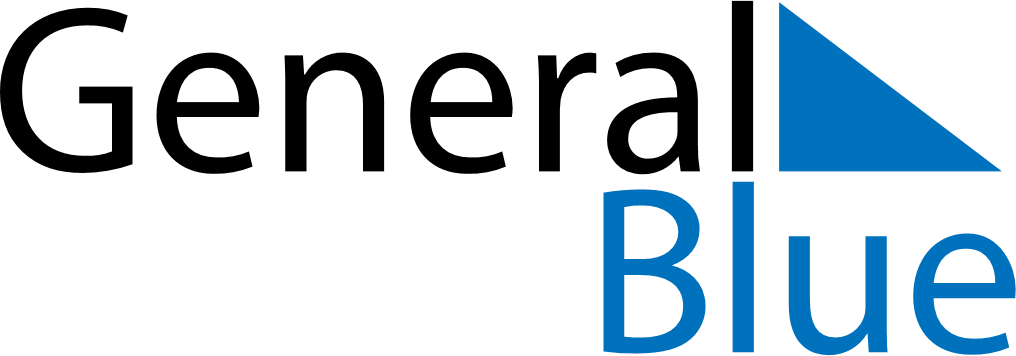 June 12, 2022 - June 18, 2022Weekly CalendarJune 12, 2022 - June 18, 2022Weekly CalendarJune 12, 2022 - June 18, 2022Weekly CalendarJune 12, 2022 - June 18, 2022Weekly CalendarJune 12, 2022 - June 18, 2022Weekly CalendarJune 12, 2022 - June 18, 2022Weekly CalendarJune 12, 2022 - June 18, 2022Weekly CalendarJune 12, 2022 - June 18, 2022SUNJun 12MONJun 13TUEJun 14WEDJun 15THUJun 16FRIJun 17SATJun 186 AM7 AM8 AM9 AM10 AM11 AM12 PM1 PM2 PM3 PM4 PM5 PM6 PM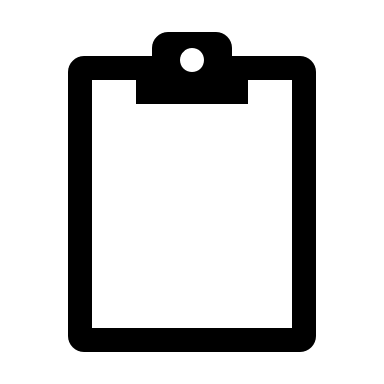 